Persecution of Ahmadis in PakistanNews Report June 2017Ahmadi sentenced to life imprisonment under blasphemy law PPC 295-BRawalpindi;  July 1, 2017: Mr. Liaquat Ali Ranjha, Additional Session Judge, Jhelum today sentenced Mr. Qamar Ahmad Tahir to imprisonment for life for allegedly defiling the Holy Quran.Mr. Tahir was arrested on November 20, 2015 after a major arson attack in Jhelum by a mob on Pakistan Chip-board Factory owned by an Ahmadi. The incident resulted in riot, extensive damage to Ahmadiyya property and en-masse flight of Ahmadis from the locality. The next day a mob attacked the local Ahmadiyya mosque, set fire to its furnishings and occupied it. The police made some arrests but most of these attackers and arsonists have been released on bail.Mr. Tahir, a security official of the factory was accused of burning pages of the Holy Quran. He was not released on bail during the trial that lasted 19 months. He has now been sentenced to imprisonment for life. He is innocent of the alleged crime.Ahmadi escapes ambushKot Lakhpat, Lahore; June 10, 2017: Mr. Ahmad Ibrahim survived an attack on his life while he was going to work in Thokar Niaz Baig. 	He has worked in Modern Enterprises for the past 19 years. He was on his way to work when assailants in two cars chased him. They fired several bullets, some in the air and two aimed at him which missed him narrowly. Both the cars then diverted to Raiwind Road. 	Mr. Ahmad Ibrahim’s home is adjacent to Ittefaq Hospital, Lahore. For years the administration of the hospital has wanted to buy his house, but he did not agree. A year ago they attempted a forced take-over of his house and threatened him. 	The attack has been reported to the police and the administration. PM Azad Kashmir to act against Ahmadis to please mullasMuzaffarabad:The daily Dunya, Islamabad published the following story as Bureau Report on June 10, 2017:Ulama may rest content that the Shariah Court will be more powerful them before: Farooq HaiderImmediate action will be taken against Qadianis’ activities in Kotli: address in Ulama meetingMuzaffarabad (Bureau report): Raja Farooq Haider Khan, the prime minister stated that the ulama should rest content that Sharia Court is being made more active and powerful. It will no longer be treated frivolously. Immediate action will be taken against Qadianis’ activities in Kotli. Unlawful use of loudspeaker will not be accepted. Half-yearly payment to madrassahs shall be released. We shall allocate funds in future for construction of mosques and madrassahs. Imams and madrassah teachers will be confirmed in their posts, and their problems shall be solved. I greatly respect the senior ulama; they should contact me before issuing a statement against official actions. He stated all this in a high level meeting in the PM House, of the Movement for Protection of Madrassahs.It would be recalled that the mischief of declaring Ahmadis‘Non-Muslims’ was first initiated in the Azad Kashmir Assembly in 1972.Tribulations of an Ahmadi school teacher in the PunjabThe prestigious daily Dawn published the following report in its issue ofJune 29, 2017:The ‘absent’ school teacher of DulmialNabeel Anwar DhakkuCHAKWAL: When he chose teaching as his profession in 2002, Malik Zahid Hameed never thought that he would end up in such a bizarre situation.But the school teacher, who is also an office-bearer of the local chapter of the Ahmadiyya Jamaat, landed in hot water alongside other members of his community on December 12 last year, when an enraged mob stormed into their place of worship in Dulmial village.Since then, Mr. Hameed remains “absent from his duty” as per the official record. But ironically, it is not he who is not performing his duties; it is his boss, the chief executive officer of the District Education Authority, who has yet to decide whereMr. Hameed should be appointed, despite the lapse of seven months.Malik Zahid Hameed has not been assigned a new duty station amid simmering communal tensions.Mr. Hameed taught at a primary school in neighboring Tatral Kahoon village, which is just 4km from Dulmial, when his village fell into turmoil. After a Muslim youth from the Tatral Kahoon village was killed during the attack, it became impossible for the teacher to continue his duties in the village.He was transferred to Lari Shah Nawaz, 18km from Dulmial on Jan 6, but was soon told by his seniors he could not join as circumstances were not much better in that village, either. Subsequently, his transfer orders were taken back and he was marked “absent”.“I have not received my salary for the past six months since I have been declared absent,”the depressed teacher told Dawn.“How can you live without a salary; it is main source of income for me and my family.” He said, adding: “My colleagues have no issue with me and hold me in high esteem, but there is a security risk everywhere.”He said that he felt relatively safer teaching at a school in the Katas village, since his own village was also afflicted by turmoil in the wake of communal tensions.An official from the Education department told Dawn that due to security concerns, the department is not able to reach a decision about Mr. Hameed’s appointment. “He is vulnerable to security risks,” the official added.When contacted, District Education Authority CED Dr Ghulam Murtaza Anjum claimed that a decision would be taken soon. “We are working to rectify this issue,” he said.But peace remains elusive in Dulmial, as its Ahmadi residents are still not allowed to offer prayers at their place of worship, which remains sealed even after seven months and a case regarding its re-opening is pending before a local court.Although both groups had inked a peace deal in February, it could not materialize since the heirs of Naeem Shafique, the youth killed during the attack, were not ready to reconcile.So far, out of 67 accused 60 have been granted post-arrest bail; 46 secured bail from the Lahore High Court, while on June 23, 14 more accused managed to secure bail from the Supreme Court.https://www.dawn.com/news/1342056Unbelievable fatwa from Darul Uloom, DeobandFrom Twitter:Very recently a fatwa (edict) from the well-known Darul Uloom Deoband was posted and commented upon on Twitter Via@aleysha110 on June 10, 2017 on the issue of women consulting ‘Qadiani’ doctors during pregnancy. It is interesting, revealing and demonstrative. Question:Is it allowed for a Muslim woman to consult Qadianis/Ahmadis female doctor for her maternity issue and delivery keeping in mind that we have consulted several Muslim doctors? However my wife was unable to conceive and now she is 7 months pregnant and the female doctor who helps her to conceive is Qadiyani. We got to know that she is Qadiyani 2 days ago and we are too worried about it. Please let me know in the light of Sharia can she handle our case as a doctor else what are the other options we can adopt. (sic)Answer (Fatwa)	Bismillahir Rahman ir Rahim	(Fatwa: 224/223/N=01/1435)As per the unanimous opinion of all Ulama, the Qadianis are kafir apostate and out of the fold of Islam and the ruling concerning them are not like general kafirs rather it is harsher. Hence when you knew that the lady doctor who is treating your pregnant wife is a Qadiyani then you should leave her and contact any other lady doctor for her treatment. (sic)Usman Ahmad tweeted the following opinions to @aleysha, on June 11:I guess it is easy to spout such nonsense when your own health and life isn’t at risk.What these mullas continuously fail to understand is that without basic, decent human values there can be no religion.What is more frightening is people have been so brainwashed when it comes to religion that any one even felt the need to ask this question. Hateful posters stay put in the capitalIslamabad; June 2017: Even the capital remains in the clutches of religious bigots despite all the policy proclamations, including the National Action Plan. The federal government repeatedly propagates the mantra of rights of minorities and zero tolerance for extremism and terrorism, yet anti-Ahmadi posters remain posted in the city, educating the public communal hate and intolerance.Pictures of two locations are reproduced below along with English translation of the vernacular messages contained in the posters.Repairs and upgrade of an old Ahmadiyya mosque blockedMandhiala Waraich, District Gujranwala; June 2017:	Ahmadiyya local mosque is in a poor state and needed attention. Its roof got dilapidated and the users decided to change it after raising the walls by two feet. They had hardly placed the slabs after raising the walls when mullas came to know of it.The latter had the work stopped with the help of police. 	Ahmadiyya delegation met the C.P.O. who asked them if they had obtained the prior permission. Ahmadis told him that permission was needed for new construction, not for re-construction of an old structure. The C.P.O. telephoned the local S.H.O and issued instructions. The SHO sent for the two parties as also the so-called Peace Committee from Gujranwala city. The opponents demanded dismantling of the new roof and threatened to take over the Ahmadiyya mosque. Ahmadis were forced into accepting their unjustified demand. Accordingly the new roof was dismantled and the old structure was maintained.	The roles of police and the Peace Committee deserve notice and censure.      Problems in construction of an Ahmadiyya centre Dhor, District Nawabshah; June 2017:	Ahmadis decided to build a community centre on a plot registered in the name of Sadr Anjuman Ahmadiyya. They got the construction plan approved by the Sindh House Building Control Authority, and approached the DC to get NOC for the construction. When an official came to inspect the place, a local shop-keeper named Ghaffar came to know of the plan for building the Ahmadiyya centre. He agitated the issue. He led a rally against Ahmadis on June 9 and got all the shops closed in protest against the construction of the proposed centre. Ahmadis contacted the authorities, who intervened and decided to let the situation calm down before further action. 	Whither the much trumpeted claims of equal rights for all communities!  Restrictions in Azad KashmirTattaPani, District Kotli:	Anti-Ahmadiyya laws are not entirely operative in AJK, however the mullas and politicians keep on hankering desperately to follow Pakistan model. 	There is an Ahmadiyya mosque in TattaPani. Islamic creed is written in the mosque and routine call for prayers is made. Some miscreants approached the police to step in. 	Ahmadis had to stop the call to prayers. The police were happy with that and filed an ‘all is well’ report.   Journalist receives death threats for writing about Ahmadis – run over by carLahore: The blog Rabwah.net issued the following story on June 10, 2017 regarding Mr. Tanveer Ahmad (not an Ahmadi):A Pakistani journalist known for reporting on Pakistan’s minorities was run over by a car on Friday. The incident comes just days after Police refused to investigate death threats against him.39-year-old Rana Tanveer who works for the Pakistan-based Express Tribune was run over by a speeding car on Friday afternoon as he was coming back from the Punjab Union of Journalists’ meeting. He was taken to hospital with a suspected leg fracture where he is currently awaiting surgery.Tanveer for years has reported on the country’s increasing persecution and mistreatment of religious minorities. His recent reports on the Freemasons, Ahmadis, and Jains attracted the attention of right-wing Islamist groups, who consider such reporting an act of Blasphemy, a crime punishable by death.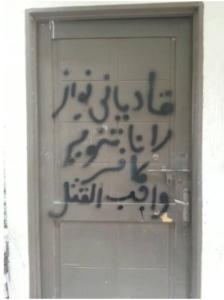 Just last week, when Tanveer and his family returned to their home in Lahore they found their house vandalized and graffiti calling him a ‘Kafir‘ (Infidel) & ‘Worthy of Death’ sprayed on the front door of his rented house.The threat written in Urdu read, “قادیانی نواز رانا تنویر کافر واجب القتل” “Qadiani supporter Rana Tanveer is an Infidel who deserves to be Killed”. ‘Qadiani’ is a derogatory term used for minority Ahmadi Muslims who are severely persecuted in the country.The Police have so far refused to register both of these cases. Several Pakistani journalists on Friday tweeted condemnations against the attack on Tanveer.	The above story has been assessed authentic. However, there were further developments after June 10. The police have registered an FIR and are investigating. They have not yet disclosed the vandalizersnor the driver who sped away after running over the victim. Rana Tanveer has been operated upon for fracture in the leg. He may be unable to walk for weeks. 	It is learnt that the notorious anti-Ahmadi activist Muaviya, brother of well-known Allama Tahir Ashrafi had conveyed to Rana Tanveer in the past that his writings in favour of minorities had been taken note of. 	When this reporter visited the injured Rana Tanveer, he found him undaunted, spirited and unimpressed by a message to him and a fellow journalist on social media: “If there are other volunteers for getting bashed-up, we are ready to serve.” (Translated from Punjabi)	The Human Rights Commission of Pakistan (HRCP) condemned the killing of a journalist in Haripur and death threats to and an apparent attack on another (Rana Tanveer) in Lahore. The dailyDawn, June 13, 2017	It is for consideration that if a ‘Qadiani supporter’ journalist meets this kind of animosity , what would be the level of spite against ‘Qadianis’ themselves in the bigoted sections of state and society in the country.Update on major atrocities of 2016CTD raid on Ahmadiyya offices on December 5, 2016. This fake police case was not withdrawn; instead the authorities took it to an Anti-terrorism court. Mr. Sabah ul Zafar and Mr. Idrees Ahmad were denied release on bail. The ATC judge has announced three years’ imprisonment for each of them. Mob attack on Ahmadiyya mosque in District Chakwal. The mosque remains locked by the authorities. Ahmadis have no place for worship for months. On demand of the riot leadership, a separate police case has been registered against Ahmadis, on orders of a court. Four Ahmadis remain in prison. Sixty rioters out of the 67 detained have been released on bail by courts.Ban on Ahmadiyya publications and periodicals.	The Punjab government issued numerous such notifications early last year. It did that on illegitimate recommendations of the Mutahiddah Ulama Board that were in stark violation of the Constitutional guarantees and the international instruments signed by Pakistan. None of these notifications has been yet withdrawn. Ahmadis behind barsA contrived case was registered against four Ahmadis, Mr. Khalil Ahmad, Ghulam Ahmad, Ihsan Ahmad and Mubashir Ahmad of Bhoiwal, District Sheikhupura under PPCs 295-A, 337-2 and 427 on May 13, 2014 in Police Station Sharaqpur. Mr. Khalil Ahmad was then murdered by a madrassah student, while in police custody, on May 16, 2014. The remaining three accused were arrested on July 18, 2014. They are in prison. They were refused bail by the Supreme Court.Mr. Qamar Ahmad was charged under PPC 295-B for alleged desecration of the Holy Quran in Jhelum, and was arrested on November 20, 2015. Religious bigots attacked the Ahmadi-owned factory and Ahmadis’ houses after his arrest and set them on fire after looting the valuables. Those who attacked the Ahmadiyya mosque the next day have been granted bail, but not Mr. Ahmad. Mr. Ahmad has been sentenced to imprisonment for life. Officials of Punjab’s Counter Terrorism Department (CTD) accompanied by a contingent of the Elite Force raided Shakoor Bhai’s book shop, arrested him and Mr. Mazhar Abbas the shop assistant, a Shia, on December 2, 2015. A speedy trial in an Anti-terrorism court dispensed 5 years’ imprisonment to each of the two accused, while octogenarian Mr. Shakoor was sentenced in addition to three years’ imprisonment under the anti-Ahmadiyya law. He appealed against the verdict and has sought release on bail from the Lahore High Court which has not spared time for almost a year to hear his plea. An armed police contingent of the Counter Terrorism Department (CTD) carried out a raid on Ahmadiyya central offices and Zia-ul-Islam Press on December 5, 2016 and arrested four Ahmadiyya officials; Mr. Amir Faheem; Mr. Sabah ul Zafar; Mr. Zahid Majeed Mahmud and Mr. Idrees Ahmad. Mr. Sabah ul Zafar and Mr. Idrees Ahmad remained behind bars as bail was not granted to them. The judge announced three years’ imprisonment to both of them. A violent mob deviated from the authorized route, to attack an Ahmadiyya mosque in Dulmial on December 12, 2016. Forewarned Ahmadis assembled inside their mosque to defend it. In the ensuing riot two persons, an Ahmadi and a non-Ahmadi, died. The police made arrests from both sides, attackers as also defenders. Among the latter, they arrested 4 Ahmadis namely Malik Riaz Ahmad, Mr. Muhammad Ansar, Malik KhurramAbrar and Mr. Naveed Ahmad. The FIR applies numerous clauses of PPC including 302 (for murder) and 7-ATA from the Anti-terrorism Act. A separate case has also been registered against Ahmadis, on orders of a judge. Sixty rioters out of the 67 detained have been released on bail by courts. None of the four Ahmadis has been granted bail.  Two Ahmadis, Mr. Amjad Iqbal Salooni and Mr. Ikram Ilahi were charged under PPC 295-A and 298-C. They were accused of preaching their faith. They were arrested on March 15, 2017. A judge added terrorism clauses to the case and set it to an Anti-terrorism court. Their pleas for bail were rejected.From the media2(Ahmadi) accused sentenced to 12 years imprisonment each (sic) for publishing banned books				The daily Jang; Lahore, June 01, 2017Para Chinar: 13 injured die in addition. Total soars to 67 (in suicide attack); 246 injured				The daily Mashriq; Lahore, June 25, 2017Mashal’s murder (in Mardan University) was premeditated				The daily Express Tribune; Lahore, June 05, 2017(Nawaz) Sharif to be questioned by JIT today				The daily Dawn; Lahore, June 15, 2017Punjab CM (Shahbaz Sharif) to appear before JIT today				The daily Dawn; Lahore, June 17, 2017Panama Leaks case is Divine retribution against Nawaz Sharif: Imran Khan				The daily Mashriq; Lahore, June 25, 2017Ahmadi worship place violently targeted in Ireland days after London attackhttp://nation.com.pak/international/07-Jun-2017/ahmadi-IS Chief Baghdadi may have died in Raqa attack, says Russia				The daily Dawn; Lahore, June 17, 2017Saudi Arabia: King Salman nominates his son Crown Prince in lieu of his nephew				The daily Dawn; Lahore, June 22, 2017India mob kills Muslim teen in beef row				The daily Nation; Lahore, June 25, 201710 hurt as van rams into Muslims near London mosque. May vows crackdown after hate attack.				The daily Dawn; Lahore, June 22, 2017Trump exceeded authority in ordering Muslim travel ban, says US court				The daily Dawn; Lahore, June 14, 2017Another grisly (terrorist) attack leaves seven dead in UK 				The daily Dawn; Lahore, June 05, 2017Saudi Arabia, five others sever ties with Qatar in diplomatic crisis				The daily Dawn; Lahore, June 06, 2017Truck bomb in Kabul diplomatic area kills 90				The daily Dawn; Lahore, June 1, 201712 Pakistan-origin and 12 India-origin candidates win (in UK elections)				The daily Express; Lahore, June 10, 2017Trump-Modi nexus. PakistanHizbulMujahideenSalahuddin listed global terrorist.				The daily Dawn; Lahore, June 29, 2017It is because of Shahbaz Sharif that minorities are assured their rights in the province: Khalil Tahir Sindhu (Minister of Minority Affairs)				The daily Mashriq; Lahore, June 16, 2017First death penalty over ‘online blasphemy’ (by an ATC in Bahawalpur, Pb.)				The daily Dawn; Lahore, June 11, 2017Horror before Eid: Over 140 perished as crowd scrambled to collect fuel from tanker before it ignited				The daily Express Tribune; Lahore, June 26, 2017Rs 2.9 m being spent on CM, governor (of Punjab) every day:Rasheed (Leader of Opposition)				The daily Dawn; Lahore, June 6, 2017Op-ed:		A Fatwa against FatwasAccording to Imran Khan, the grant is meant for mainstreaming. So what is being mainstreamed here? A well-known columnist was sued by Imran Khan, when he wrote that Imran Khan has mainstreamed extremism in the country. The column is titled “The man who sold Pakistan.” I think it is unfair to single out Imran Khan here. It is the while clean-shaven (and moustached) power elite that has sold us to people like Samiul Haq for narrow political objectives and warped ideas of security.The News International, June 5, 2017Love of the Holy Prophet(PBUH) demands that we should boycott the Qadianis. Here no business is done with Qadianis.Impure existence of the deniers of Khatme Nabuwwat, Qadianis, is a point of concern for the Muslim community.Present government has failed to comply with its legal duties regarding Qadianis.Those Muslims who meet them do not fulfil the requirements of Belief.Qadianis are spying for pagans in order to win their support.Let’s fulfil our duties by boycotting all the products of the deniers of Khatme e Nabuwwat to avail the intercession of the Holy Prophet (PBUH) on doomsday.The love of the Holy Prophet(PBUH) demands that we should boycott the Qadianis.Here no business is done with Qadianis.